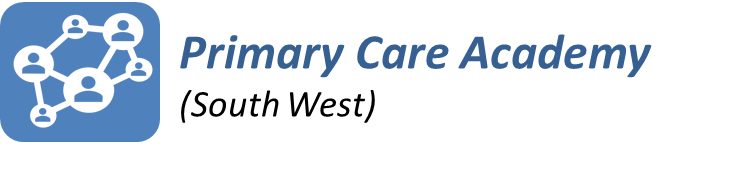 South West Primary Care Academy Compassionate Leadership for Practice Managers in the NHS Wednesday 23rd November 2022 09.00 - 13.00Virtual workshopThe Primary Care Academy (South West) would like to invite you to attend a “Compassionate Leadership in the NHS” educational session led by Nicola Harker onWednesday 23rd November 2022 at 0900-1300     After spending over 20 years in the NHS as a GP and Cancer Lead Nicola retrained as a coach and has been coaching and teaching Compassionate Leadership for the past 5 years.  Nicola is also a trained teacher of Mindful Self-Compassion.As a participant in this 4-hour workshop you will learn:Why self-compassion is the starting point for compassionate leadership.The key components of self-compassion, and how to cultivate compassion for yourself.The role of Fierce Compassion, and how managing your boundaries and assumptions will help you as a leader.Develop a toolbox of strategies to care for yourself emotionally while caring for others who are experiencing difficulty.Cultivate leadership skills that will help you to lead creatively and with compassion.The workshop includes some reflective and experiential components, so it’s recommended that you attend from a quiet space, rather than a busy co-working environment.  The workshop will be held over Zoom and places will be limited to 30, to allow for discussion on the day.RegistrationTo register your interest for this event, please complete the MS Form by clicking on the link below.  Please ensure that you have completed the form by Wednesday 2nd November. Please note the booking form will close early if we reach the full capacity of 30 participants:https://forms.office.com/r/cfRCpKXaGn Questions about the event or the Primary Care Academy should be sent to PrimaryCareAcademy.SW@hee.nhs.ukDateTimeLocationInvite Wednesday 23rd November 20220900-1300Virtual To Follow Facilitator:  Dr Nicola HarkerFacilitator:  Dr Nicola HarkerFacilitator:  Dr Nicola HarkerFacilitator:  Dr Nicola HarkerDr Linda Simpson Director, Southwest Primary Care AcademyGP Associate Dean for CornwallHealth Education England   Dr William Edney   PCA GP Fellowship Lead   Training Programme Director    Health Education England